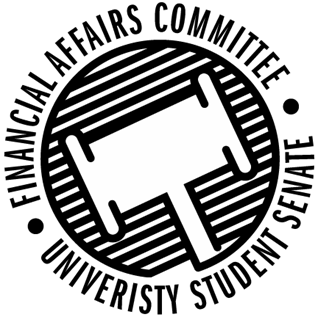 Meeting Agenda4:00 PM White Pine Room, Memorial Student Center50th Congress February 13th, 2020Call to Order4:05 PM CSTRoll CallApproval of the AgendaApprovedWords of WisdomUnfinished Business Annual Budget DeliberationsInternational ClubFunded up to cap for group social event for both pumpkin patch and MN trip.Funded up to cap for advertising for International weekFunded up to the cap for food in support of educational or cultural event.Denied event supplies for international week due to lack of information on what would be fundedInternational Game Developers AssociationApproved up to the cap for honorarium for both fall and spring semester speaker.Funded 2 vehicles to the cities due to not having a number of people included in the description.Latinos UnidosFunded up to cap for group social registration Approved up to cap for a professional speaker for spring collab event.Funded up to cap for advertising for spring collaboration event.Denied USHLI event due to it not being up to all of campus, and we do not believe it is a org leader trip.Funded up to cap for professional speakerDenied event supplies for speaker due to no information given for what the supplies areMen’s SoccerDenied Lodging for hotel staysMen’s Volleyball Funded up to cap for group competition tripsDenied other off campus eventsApproved up to cap for jerseysApproved up to cap for annual league duesNative American Student AssociationDenied the meal off campus, because we do not provide off campus mealsFunded up to cap for Professional SpeakersNatural AreasDenied general renting fees, per policy paper 820, we cannot fund lump sumsDenied event supplies for earth week, due to the org not telling the committee what they actually need for the event.Denied t-shirts to due personal gain, and also equipment of single use not allowed.Denied trip to POI due to complete lack of information regarding the entire event.Denied Outdoor Classroom reseeding due to it needing to be a green fee request.Denied maintenance due to too vague of informationApproved up to cap for honorarium for Speaker eventDenied advertising for fliers under POI event due to previously meeting the cap.Denied travel due to no location givenDenied all Hydroponics supplies due to it being a green fee request.Denied food supplies due to not being able to fund off campus foodDenied equipment budget due to it being way too ambiguous and this committee’s inability to fund property repair not previously funded by this committeePackaging AssociationDenied lodging for pack expo due to not being able to fund lodging in annual budget processDenied food for pack expo due to not being able to fund food off campusDenied food for design competition, because we can not fund food for individual meetings, only for specifically recruitment and in support of educational or culturalDenied all of Pack Jam due to not being able to fund airfare, lodging, or off campus food.Denied advertising money due to being able to get 100 posters for free through the involvement centerDenied prizes due to not being open and available to all of campus.Paintball ClubFunded up to cap for group social recreational eventPeople’s Organization of Network GamingLAN Prizes funded up to the cap Advertising stickers for LANs funded up to capMotion by Senator Halbach for a 15-minute recess, 2nd by ReindlApproved 3-0-1Stout Pre-Health SocietyDenied Relay for Life because Policy Paper 820 prohibits giving away donations from SSA fundsDenied food for blood drive due to giving donationsDenied backyard bash and homecoming promo items due to previously meeting the cap.Approved up to the cap for honorarium for the grad fair and the speakers eventsProfessional Convention Management AssociationFunded up to cap for honorarium for a DJPrometheusDenied the release party supplies, because the event is held off campusPsi-ChiFunded up to cap for honorariumSlow FoodDenied Lodging due to not being able to fund lodging.Sport Clubs CommissionDenied Athletic Trainers because we cannot fund salaryStout Model United NationsDenied all lodging due to not being able to fund lodgingStout Retail AssociationDenied Spring Group off campus social activity due to previously hitting the cap for off campus eventsDenied food for Networking social events because we do not fund Stout Student Affiliates in School PsychologyFunded up to cap for professional speakerFunded up to cap for Minnesota School Psychology winter conferenceStout Student AssociationApproved up to the cap for food in support of an educational or cultural event Approved up to the cap for a diversity week speakerFunded up to the cap of number of on campus food eventsStout Students UniteFunded up to the cap for speakerFunded up cap for organizational promotionStout Typographical SocietyFunded up to cap for food for recruitmentDenied STS Industry Tour because it is not open and available to all studentsStoutoniaFunded dreamhost up to $200 per advisor Rubenzer’s adviceSwing ClubDenied food for Dancing in the city trip due to not being able to fund food off campusMotion for a 5 minutes recess by Kleinschmidt, 2nd by Dumke.Approved 2-2-0 decided by the acting chair.Tennis ClubDenied Lodging for Madison because we cannot fund lodging.Denied transportation for trip to Madison due to lack of information.Veterans ClubFunded up to cap for group social/recreation travel.Denied ice fishing poles due to not being within the mission of the organization.Funded up to cap for group social recreational eventDenied advertising due to previously hitting the cap Waterski TeamFunded up to cap for homecoming weekend materialsDenied end of season celebration due to it not being open to all of campusFunded just registration fee and not campsite rental for the great plains conference tournamentFunded up to the cap for off campus competition travel for the hawkeye skifest tournament.Denied Safety Clinic due to previously hitting the practice capDenied Trotzig tournament due to previously hitting the cap for competition eventsWEAR FashionCannot fund the fashion show due to their academic grades being tied to the eventCannot fund general club meetingsWomen in Information Technology and SecurityDenied Florida event due to being outside of the 5-state areaDenied USITCC competition due to being outside the 5-state area.Denied Spring Women in Tech conference due to being outside the 5 state area.Women’s Ice Hockey Funded up to the cap for league duesDenied lodging and food for away game per the annual budget rulesWomen’s RugbyFunded up to cap for competition tripsFunded up to cap for equipmentDenied home game supplies due to already meeting the cap.Denied Spring tournaments due to previously meeting the cap for off campus trips.Women’s volleyballFunded up to the cap for off campus competition tripsFunded up to cap for league dues Denied State tournament gas due to previously hitting the capYeti UltimateFunded up to the cap for registration for Hallowinona and MeltdownDenied Eau Claire Chillout and Ugly Dome due to hitting the caps for off campus group social eventsReallocationsNew Business Announcements AdjournMotion to adjourn by Dumke, 2nd by KleinschmidtApproved 3-2-0Present Absent Excused Director GentzXYZVice Chair Halbach XYZVice President JohnsonXYZSenator DumkeXYZSenator KleinschmidtXYZSenator KorteXYZSenator ReindlXYZAdvisor RubenzerXYZAdvisor Lee  XYZ